INFORMACIÓN GENERAL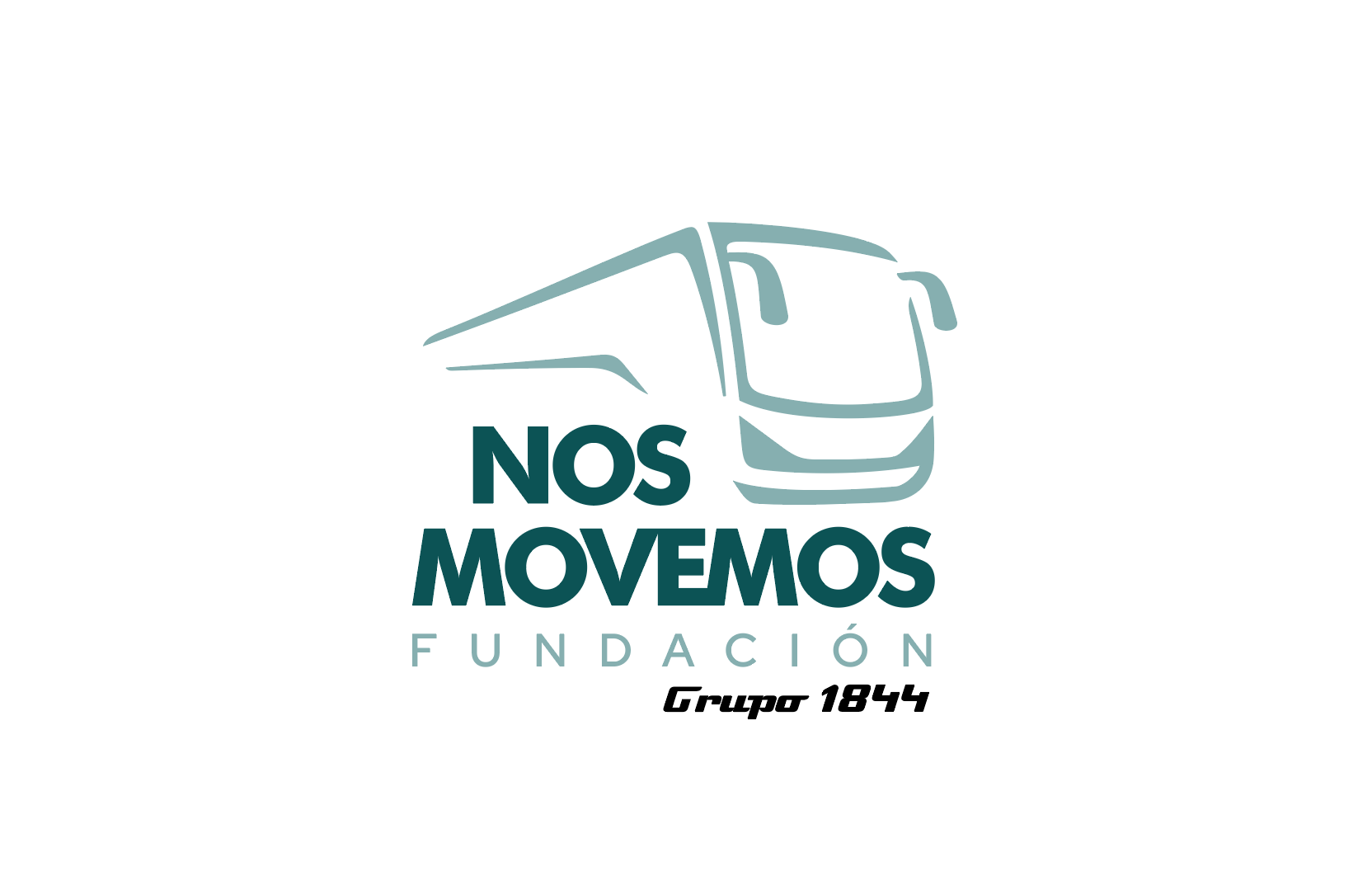 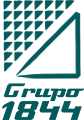 La Fundación Canaria Nos Movemos es una entidad sin ánimo de lucro, constituída el 26 de julio de 2019 y domicilio en Calle Las Adelfas nº 32, en el Polígono Industrial de Arinaga, que nace con el propósito de colaborar en el desarrollo de la sociedad canaria a través de nuestros proyectos sociales enmarcados en los campos de educación, empleabilidad, voluntariado y desarrollo del talento. Esa es la principal Misión de la Fundación.  En cuanto a la Visión, aspiramos a contribuir con el desarrollo y transformación de nuestra sociedad a través de alianzas y acciones sociales en materia de atención a la discapacidad, desarrollo del talento, empleabilidad, voluntariado y cuidado del medio ambiente. Y por último, los Valores, siendo los principales entre muchos otros, la constancia, calidad del servicio prestado, organización, nobleza, sostenibilidad, talento y actitud, naturaleza, creatividad, innovación y ambición. Como fundador de la Fundación, contamos con D. Óscar Luis Díaz Melián, teniendo un equipo de trabajo que lucha por los objetivos de la organización formado por:Doña Rosa Martín Rodríguez, en la dirección.D. Óscar Cristo Díaz Reyes, como tesorero.Doña Alicia Monzón Cabrera, al cargo de secretaria.D. José Luis Báez Cardona, como vocal. Además, la Fundación Canaria Nos Movemos se sustenta de cuatro pilares de actividades fundamentales:Infancia. Trabaja creando ambientes inclusivos y generando igualdad de oportunidades.Voluntariado. Con la participación activa de sus empleados en proyectos de desarrollo social. Empleabilidad. Cuenta con formación especializada para dotar de profesionales al sector del transporte facilitando la inserción laboral.Desarrollo del talento. Formación profesional especializada para la creación de empleo que permita la integración al mercado del trabajo.